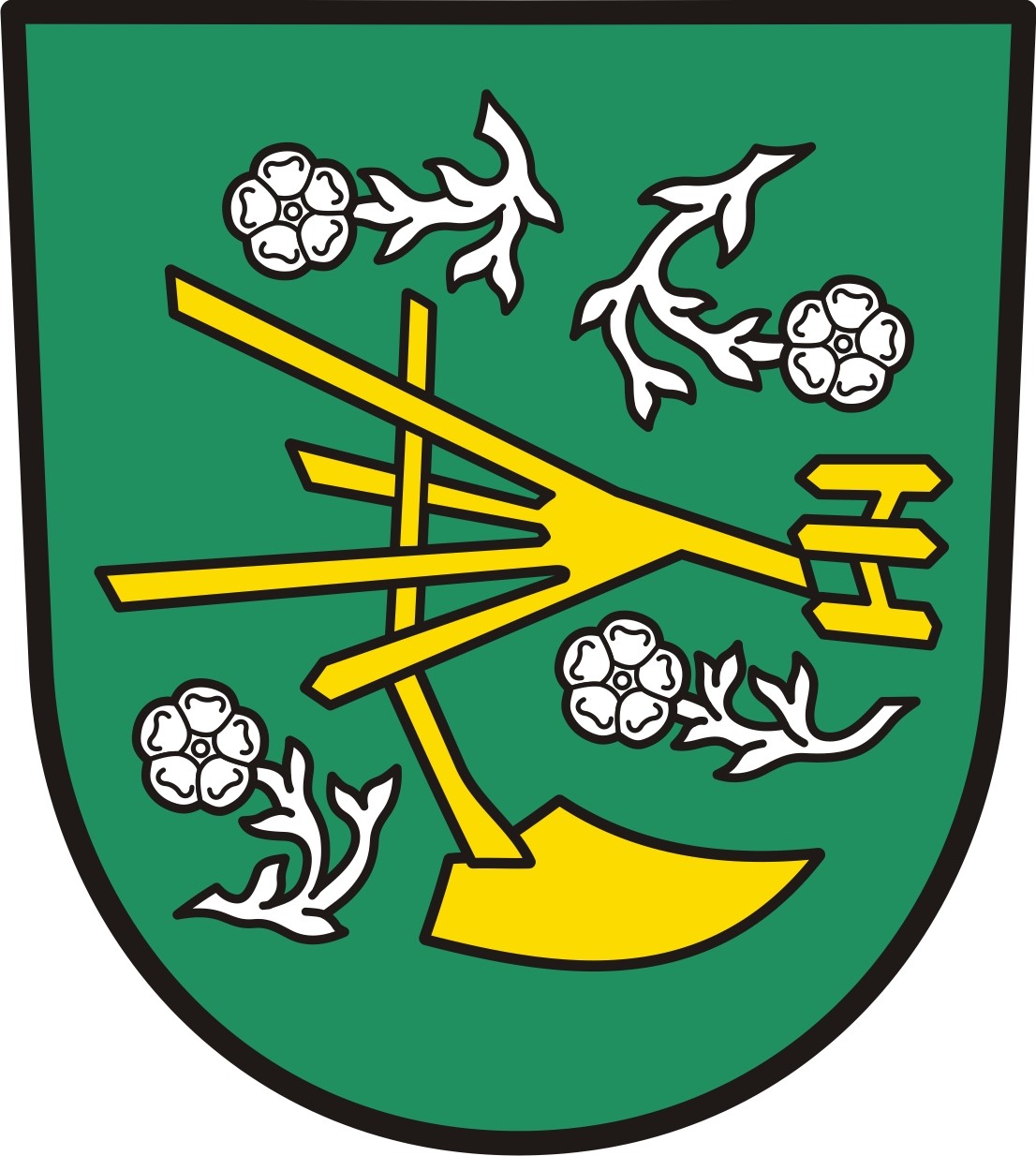 Odhlášení psaPoplatník  - fyzická osobaOdhlašuji psa Evidenční známka	 BYLA VRÁCENA NEBYLA VRÁCENA, z důvodu: ……………………………………………………………………………Poučení: V případě nevrácení známky beru na vědomí, že známka je nepřenosná na jiného psa a její dalšípoužívání je považováno za zneužití, se všemi riziky a odpovědností.Vaše osobní údaje budou zpracovávány na základě zákona č. 565/1990 Sb., o místních poplatcích a v souladu s  Nařízením (EU) 2016/679 o ochraně fyzických osob v souvislosti se zpracováním osobních údajů a o volném pohybu těchto údajů  - GDPR také ve veřejném zájmu. Předpokládaná doba zpracování je po dobu trvání poplatkové povinnosti a po dobu lhůty pro stanovení a placení poplatku. Poté budou poskytnuté osobní údaje předmětem skartačního řízení. Proti tomuto zpracování můžete podat námitku. Více informací o zpracování osobních údajů najdete na webových stránkách  obce Tísek. Další údaje (vyplní úřad)V Tísku 					  vl                                         podpis				Jméno a příjmení: Jméno a příjmení: Rodné číslo:Adresa trvalého pobytu:Ulice:Číslo:Adresa trvalého pobytu:Obec:PSČ:Adresa pro doručování (liší-li se od adresy trvalého pobytu):Adresa pro doručování (liší-li se od adresy trvalého pobytu):Adresa pro doručování (liší-li se od adresy trvalého pobytu):Plemeno psaJméno psaEvidenční číslo známkyPsa odhlašuji ke dni: Důvod odhlášení psa:Případný doklad: